UPLAKERS RY				KOKOUSKUTSU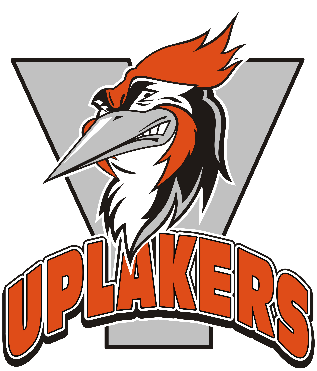 KIEKKOJAOSTO						     					5.5.2023KEVÄTKOKOUSAika		Torstai 11.5.2023 klo 17.00Paikka		Ylöjärven jäähallin kabinetti, Elotie 12, 33470 YlöjärviAsialista		Kokouksen avausValitaan kokouksen puheenjohtaja, sihteeri, kaksi pöytäkirjantarkastajaa ja tarvittaessa kaksi ääntenlaskijaaTodetaan kokouksen laillisuus ja päätösvaltaisuusHyväksytään kokouksen työjärjestysValitaan kiekkojaoston puheenjohtaja sekä varsinaiset jäsenetEsitetään tulevan kauden toimintasuunnitelma ja budjettiKäsitellään muut asiatKokouksen päättäminenKari LeivoUplakers ry Kiekkojaoston puheenjohtajaJAKELU	JäsenetTIEDOKSI	Tämä kutsu on lähetetty jäsenistölle sähköpostitse ja julkaistu seuran kotisivuilla